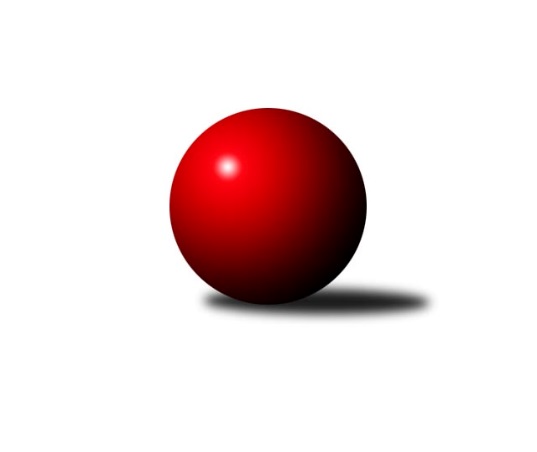 Č.21Ročník 2017/2018	25.5.2024 Krajský přebor Ústeckého kraje 2017/2018Statistika 21. kolaTabulka družstev:		družstvo	záp	výh	rem	proh	skore	sety	průměr	body	plné	dorážka	chyby	1.	TJ Sokol Údlice	21	17	1	3	114.5 : 53.5 	(158.5 : 93.5)	2550	35	1763	787	33.2	2.	TJ Sokol Duchcov B	21	17	0	4	123.5 : 44.5 	(167.0 : 85.0)	2548	34	1758	790	29.5	3.	TJ Elektrárny Kadaň B	21	14	2	5	104.0 : 64.0 	(140.0 : 112.0)	2517	30	1728	788	35.4	4.	TJ Slovan Vejprty	21	12	1	8	87.5 : 80.5 	(129.5 : 122.5)	2492	25	1733	758	43.9	5.	TJ Lokomotiva Ústí n. L. B	21	11	0	10	90.0 : 78.0 	(128.5 : 123.5)	2460	22	1708	752	36	6.	KO Česká Kamenice	21	10	1	10	87.0 : 81.0 	(124.5 : 127.5)	2469	21	1722	747	39.3	7.	ASK Lovosice	21	10	0	11	80.5 : 87.5 	(115.0 : 137.0)	2442	20	1715	727	46.2	8.	SKK Bílina	21	9	1	11	73.5 : 94.5 	(123.5 : 128.5)	2466	19	1734	733	43.6	9.	Sokol Ústí n. L.	20	9	0	11	75.0 : 85.0 	(105.0 : 135.0)	2434	18	1704	730	46.8	10.	TJ VTŽ Chomutov B	21	9	0	12	80.5 : 87.5 	(132.5 : 119.5)	2485	18	1726	759	40.2	11.	TJ Lokomotiva Žatec	21	7	1	13	78.0 : 90.0 	(128.5 : 123.5)	2470	15	1734	737	39.7	12.	TJ SK Verneřice	21	6	1	14	62.0 : 106.0 	(103.5 : 148.5)	2444	13	1729	715	47.8	13.	TJ Teplice Letná B	20	6	0	14	62.0 : 98.0 	(101.0 : 139.0)	2488	12	1723	765	43	14.	KK Hvězda Trnovany C	21	4	2	15	50.0 : 118.0 	(95.0 : 157.0)	2313	10	1647	666	57.6Tabulka doma:		družstvo	záp	výh	rem	proh	skore	sety	průměr	body	maximum	minimum	1.	TJ Sokol Údlice	11	10	1	0	68.0 : 20.0 	(97.5 : 34.5)	2605	21	2678	2523	2.	TJ Elektrárny Kadaň B	11	10	1	0	67.0 : 21.0 	(87.0 : 45.0)	2647	21	2712	2575	3.	TJ Sokol Duchcov B	10	10	0	0	69.0 : 11.0 	(94.0 : 26.0)	2693	20	2746	2555	4.	TJ Slovan Vejprty	10	9	0	1	54.5 : 25.5 	(75.0 : 45.0)	2539	18	2587	2475	5.	TJ Lokomotiva Ústí n. L. B	10	8	0	2	56.5 : 23.5 	(73.0 : 47.0)	2663	16	2760	2616	6.	KO Česká Kamenice	10	8	0	2	54.0 : 26.0 	(71.0 : 49.0)	2519	16	2569	2459	7.	ASK Lovosice	11	8	0	3	55.5 : 32.5 	(71.5 : 60.5)	2438	16	2535	2365	8.	SKK Bílina	11	7	1	3	49.0 : 39.0 	(73.0 : 59.0)	2461	15	2518	2406	9.	TJ VTŽ Chomutov B	10	7	0	3	51.5 : 28.5 	(76.5 : 43.5)	2614	14	2676	2540	10.	TJ Lokomotiva Žatec	11	7	0	4	55.0 : 33.0 	(79.5 : 52.5)	2521	14	2603	2430	11.	Sokol Ústí n. L.	10	6	0	4	49.5 : 30.5 	(66.5 : 53.5)	2385	12	2434	2321	12.	TJ Teplice Letná B	11	5	0	6	40.5 : 47.5 	(67.0 : 65.0)	2450	10	2562	2361	13.	TJ SK Verneřice	10	4	1	5	37.5 : 42.5 	(56.5 : 63.5)	2436	9	2542	2374	14.	KK Hvězda Trnovany C	10	4	1	5	37.0 : 43.0 	(62.5 : 57.5)	2454	9	2528	2378Tabulka venku:		družstvo	záp	výh	rem	proh	skore	sety	průměr	body	maximum	minimum	1.	TJ Sokol Údlice	10	7	0	3	46.5 : 33.5 	(61.0 : 59.0)	2545	14	2678	2425	2.	TJ Sokol Duchcov B	11	7	0	4	54.5 : 33.5 	(73.0 : 59.0)	2535	14	2681	2413	3.	TJ Elektrárny Kadaň B	10	4	1	5	37.0 : 43.0 	(53.0 : 67.0)	2504	9	2677	2413	4.	TJ Slovan Vejprty	11	3	1	7	33.0 : 55.0 	(54.5 : 77.5)	2487	7	2671	2287	5.	Sokol Ústí n. L.	10	3	0	7	25.5 : 54.5 	(38.5 : 81.5)	2439	6	2600	2319	6.	TJ Lokomotiva Ústí n. L. B	11	3	0	8	33.5 : 54.5 	(55.5 : 76.5)	2441	6	2525	2267	7.	KO Česká Kamenice	11	2	1	8	33.0 : 55.0 	(53.5 : 78.5)	2464	5	2692	2297	8.	ASK Lovosice	10	2	0	8	25.0 : 55.0 	(43.5 : 76.5)	2442	4	2651	2340	9.	SKK Bílina	10	2	0	8	24.5 : 55.5 	(50.5 : 69.5)	2467	4	2569	2300	10.	TJ VTŽ Chomutov B	11	2	0	9	29.0 : 59.0 	(56.0 : 76.0)	2474	4	2585	2372	11.	TJ SK Verneřice	11	2	0	9	24.5 : 63.5 	(47.0 : 85.0)	2445	4	2652	2217	12.	TJ Teplice Letná B	9	1	0	8	21.5 : 50.5 	(34.0 : 74.0)	2492	2	2569	2439	13.	TJ Lokomotiva Žatec	10	0	1	9	23.0 : 57.0 	(49.0 : 71.0)	2465	1	2615	2252	14.	KK Hvězda Trnovany C	11	0	1	10	13.0 : 75.0 	(32.5 : 99.5)	2300	1	2516	2119Tabulka podzimní části:		družstvo	záp	výh	rem	proh	skore	sety	průměr	body	doma	venku	1.	TJ Sokol Duchcov B	14	12	0	2	82.5 : 29.5 	(107.0 : 61.0)	2529	24 	6 	0 	0 	6 	0 	2	2.	TJ Sokol Údlice	14	11	1	2	76.0 : 36.0 	(110.0 : 58.0)	2543	23 	7 	1 	0 	4 	0 	2	3.	TJ Elektrárny Kadaň B	14	8	2	4	67.0 : 45.0 	(94.0 : 74.0)	2537	18 	7 	1 	0 	1 	1 	4	4.	TJ Slovan Vejprty	14	8	1	5	61.5 : 50.5 	(89.5 : 78.5)	2478	17 	6 	0 	0 	2 	1 	5	5.	TJ VTŽ Chomutov B	14	8	0	6	62.5 : 49.5 	(97.0 : 71.0)	2482	16 	6 	0 	1 	2 	0 	5	6.	TJ Lokomotiva Žatec	14	7	0	7	60.0 : 52.0 	(89.5 : 78.5)	2454	14 	7 	0 	1 	0 	0 	6	7.	KO Česká Kamenice	14	7	0	7	58.0 : 54.0 	(86.5 : 81.5)	2480	14 	5 	0 	1 	2 	0 	6	8.	SKK Bílina	14	6	1	7	50.0 : 62.0 	(82.0 : 86.0)	2445	13 	5 	1 	2 	1 	0 	5	9.	TJ Lokomotiva Ústí n. L. B	14	6	0	8	54.0 : 58.0 	(77.0 : 91.0)	2454	12 	4 	0 	2 	2 	0 	6	10.	Sokol Ústí n. L.	14	6	0	8	52.0 : 60.0 	(74.5 : 93.5)	2434	12 	5 	0 	3 	1 	0 	5	11.	TJ Teplice Letná B	14	5	0	9	46.0 : 66.0 	(76.0 : 92.0)	2473	10 	4 	0 	4 	1 	0 	5	12.	ASK Lovosice	14	5	0	9	45.0 : 67.0 	(70.0 : 98.0)	2384	10 	4 	0 	3 	1 	0 	6	13.	KK Hvězda Trnovany C	14	3	1	10	33.5 : 78.5 	(59.5 : 108.5)	2318	7 	3 	0 	3 	0 	1 	7	14.	TJ SK Verneřice	14	3	0	11	36.0 : 76.0 	(63.5 : 104.5)	2423	6 	3 	0 	3 	0 	0 	8Tabulka jarní části:		družstvo	záp	výh	rem	proh	skore	sety	průměr	body	doma	venku	1.	TJ Sokol Údlice	7	6	0	1	38.5 : 17.5 	(48.5 : 35.5)	2571	12 	3 	0 	0 	3 	0 	1 	2.	TJ Elektrárny Kadaň B	7	6	0	1	37.0 : 19.0 	(46.0 : 38.0)	2514	12 	3 	0 	0 	3 	0 	1 	3.	TJ Sokol Duchcov B	7	5	0	2	41.0 : 15.0 	(60.0 : 24.0)	2629	10 	4 	0 	0 	1 	0 	2 	4.	TJ Lokomotiva Ústí n. L. B	7	5	0	2	36.0 : 20.0 	(51.5 : 32.5)	2525	10 	4 	0 	0 	1 	0 	2 	5.	ASK Lovosice	7	5	0	2	35.5 : 20.5 	(45.0 : 39.0)	2563	10 	4 	0 	0 	1 	0 	2 	6.	TJ Slovan Vejprty	7	4	0	3	26.0 : 30.0 	(40.0 : 44.0)	2534	8 	3 	0 	1 	1 	0 	2 	7.	KO Česká Kamenice	7	3	1	3	29.0 : 27.0 	(38.0 : 46.0)	2457	7 	3 	0 	1 	0 	1 	2 	8.	TJ SK Verneřice	7	3	1	3	26.0 : 30.0 	(40.0 : 44.0)	2488	7 	1 	1 	2 	2 	0 	1 	9.	Sokol Ústí n. L.	6	3	0	3	23.0 : 25.0 	(30.5 : 41.5)	2422	6 	1 	0 	1 	2 	0 	2 	10.	SKK Bílina	7	3	0	4	23.5 : 32.5 	(41.5 : 42.5)	2499	6 	2 	0 	1 	1 	0 	3 	11.	KK Hvězda Trnovany C	7	1	1	5	16.5 : 39.5 	(35.5 : 48.5)	2337	3 	1 	1 	2 	0 	0 	3 	12.	TJ Teplice Letná B	6	1	0	5	16.0 : 32.0 	(25.0 : 47.0)	2505	2 	1 	0 	2 	0 	0 	3 	13.	TJ VTŽ Chomutov B	7	1	0	6	18.0 : 38.0 	(35.5 : 48.5)	2515	2 	1 	0 	2 	0 	0 	4 	14.	TJ Lokomotiva Žatec	7	0	1	6	18.0 : 38.0 	(39.0 : 45.0)	2499	1 	0 	0 	3 	0 	1 	3 Zisk bodů pro družstvo:		jméno hráče	družstvo	body	zápasy	v %	dílčí body	sety	v %	1.	Karel Kühnel 	KO Česká Kamenice 	17	/	20	(85%)	24	/	40	(60%)	2.	Jakub Hudec 	TJ Slovan Vejprty 	17	/	21	(81%)	31	/	42	(74%)	3.	Stanislav, st. Šmíd st.	TJ VTŽ Chomutov B 	16	/	20	(80%)	31.5	/	40	(79%)	4.	Martin Vršan 	TJ Sokol Údlice 	16	/	20	(80%)	30	/	40	(75%)	5.	Tomáš Malec 	KO Česká Kamenice 	16	/	21	(76%)	29	/	42	(69%)	6.	Jiří Semelka 	TJ Sokol Duchcov B 	15.5	/	21	(74%)	30	/	42	(71%)	7.	Zdeněk Hošek 	TJ Elektrárny Kadaň B 	15	/	21	(71%)	24	/	42	(57%)	8.	Daniel Sekyra 	TJ SK Verneřice  	14.5	/	21	(69%)	25	/	42	(60%)	9.	Vladimír Hurník 	TJ Sokol Údlice 	14	/	17	(82%)	24.5	/	34	(72%)	10.	Antonín Onderka 	TJ Elektrárny Kadaň B 	14	/	21	(67%)	26.5	/	42	(63%)	11.	Miroslava Žáková 	TJ Sokol Duchcov B 	13	/	17	(76%)	22.5	/	34	(66%)	12.	Markéta Hofmanová 	TJ Sokol Duchcov B 	13	/	18	(72%)	23.5	/	36	(65%)	13.	Tomáš Charvát 	ASK Lovosice 	13	/	18	(72%)	21.5	/	36	(60%)	14.	František Kopecký 	TJ Sokol Duchcov B 	13	/	21	(62%)	25	/	42	(60%)	15.	Josef Hudec 	TJ Slovan Vejprty 	13	/	21	(62%)	23.5	/	42	(56%)	16.	Robert Ambra 	TJ Elektrárny Kadaň B 	13	/	21	(62%)	21	/	42	(50%)	17.	Miloš Martínek 	KO Česká Kamenice 	12	/	19	(63%)	18.5	/	38	(49%)	18.	Filip Prokeš 	TJ VTŽ Chomutov B 	12	/	20	(60%)	22	/	40	(55%)	19.	Zdeněk, st. Ptáček st.	TJ Lokomotiva Žatec 	12	/	21	(57%)	23.5	/	42	(56%)	20.	Eugen Škurla 	TJ Lokomotiva Ústí n. L. B 	12	/	21	(57%)	20	/	42	(48%)	21.	Petr Bílek 	Sokol Ústí n. L. 	11.5	/	13	(88%)	19.5	/	26	(75%)	22.	Jaroslav Verner 	TJ Sokol Údlice 	11	/	12	(92%)	16.5	/	24	(69%)	23.	Ladislav Zalabák 	ASK Lovosice 	11	/	15	(73%)	18	/	30	(60%)	24.	Pavel Bidmon 	TJ Elektrárny Kadaň B 	11	/	17	(65%)	20	/	34	(59%)	25.	Ladislav Čecháček 	TJ Teplice Letná B 	11	/	18	(61%)	14	/	36	(39%)	26.	Jaroslav Chot 	ASK Lovosice 	11	/	21	(52%)	21.5	/	42	(51%)	27.	Jindřich Formánek 	TJ Sokol Duchcov B 	10.5	/	13	(81%)	19	/	26	(73%)	28.	Dalibor Dařílek 	TJ Sokol Duchcov B 	10.5	/	16	(66%)	21	/	32	(66%)	29.	Lenka Nováková 	TJ VTŽ Chomutov B 	10.5	/	18	(58%)	21.5	/	36	(60%)	30.	Jindřich Wolf 	Sokol Ústí n. L. 	10	/	16	(63%)	18	/	32	(56%)	31.	Václav Tajbl st.	TJ Lokomotiva Žatec 	10	/	18	(56%)	21	/	36	(58%)	32.	Petr Dvořák 	TJ Elektrárny Kadaň B 	10	/	19	(53%)	25	/	38	(66%)	33.	Martin Budský 	TJ Slovan Vejprty 	10	/	19	(53%)	23	/	38	(61%)	34.	Milan Uher 	TJ Slovan Vejprty 	10	/	21	(48%)	21	/	42	(50%)	35.	Václav Ajm 	TJ Lokomotiva Ústí n. L. B 	9.5	/	17	(56%)	22	/	34	(65%)	36.	Petr Mako 	TJ Sokol Údlice 	9.5	/	17	(56%)	20	/	34	(59%)	37.	Josef Málek 	TJ Lokomotiva Ústí n. L. B 	9.5	/	17	(56%)	16	/	34	(47%)	38.	Jan Salajka 	TJ Teplice Letná B 	9.5	/	18	(53%)	18	/	36	(50%)	39.	Petr Málek 	Sokol Ústí n. L. 	9.5	/	19	(50%)	20	/	38	(53%)	40.	Miroslav Náhlovský 	KK Hvězda Trnovany C 	9	/	10	(90%)	16	/	20	(80%)	41.	Jiří, ml. Trojan ml.	TJ Lokomotiva Ústí n. L. B 	9	/	11	(82%)	11.5	/	22	(52%)	42.	Zdeněk Vítr 	SKK Bílina 	9	/	14	(64%)	17.5	/	28	(63%)	43.	Petr, ml. Kunt ml.	Sokol Ústí n. L. 	9	/	15	(60%)	15.5	/	30	(52%)	44.	Martin Vondráček 	TJ Sokol Údlice 	9	/	17	(53%)	22	/	34	(65%)	45.	Lukáš Uhlíř 	SKK Bílina 	9	/	18	(50%)	20.5	/	36	(57%)	46.	Martin Čecho 	SKK Bílina 	9	/	18	(50%)	17	/	36	(47%)	47.	Patrik Kukeně 	TJ SK Verneřice  	9	/	19	(47%)	22	/	38	(58%)	48.	Tomáš Čecháček 	TJ Teplice Letná B 	9	/	19	(47%)	18	/	38	(47%)	49.	Petr Šmelhaus 	KO Česká Kamenice 	9	/	19	(47%)	17.5	/	38	(46%)	50.	Miroslav Farkaš 	TJ Slovan Vejprty 	8.5	/	17	(50%)	17	/	34	(50%)	51.	Jiří Jarolím 	TJ Lokomotiva Žatec 	8.5	/	18	(47%)	17.5	/	36	(49%)	52.	Emil Campr 	TJ Sokol Údlice 	8	/	15	(53%)	16	/	30	(53%)	53.	Filip Turtenwald 	TJ Lokomotiva Ústí n. L. B 	8	/	16	(50%)	18.5	/	32	(58%)	54.	Jaroslav Ondráček 	ASK Lovosice 	8	/	18	(44%)	17	/	36	(47%)	55.	Petr Lukšík 	TJ VTŽ Chomutov B 	8	/	21	(38%)	18	/	42	(43%)	56.	Antonín Čaboun 	TJ Lokomotiva Žatec 	7.5	/	9	(83%)	13	/	18	(72%)	57.	Pavel Šporer 	TJ Sokol Duchcov B 	7	/	9	(78%)	13	/	18	(72%)	58.	Josef Matoušek 	TJ Lokomotiva Ústí n. L. B 	7	/	10	(70%)	12.5	/	20	(63%)	59.	Milan Nový 	KK Hvězda Trnovany C 	7	/	14	(50%)	13	/	28	(46%)	60.	Miroslav Zítek 	TJ Sokol Údlice 	7	/	15	(47%)	17	/	30	(57%)	61.	Zdeněk Novák 	TJ VTŽ Chomutov B 	7	/	17	(41%)	19	/	34	(56%)	62.	Milan Hnilica 	TJ Teplice Letná B 	7	/	17	(41%)	15	/	34	(44%)	63.	Radek Goldšmíd 	TJ Lokomotiva Žatec 	7	/	17	(41%)	14.5	/	34	(43%)	64.	Nataša Feketi 	TJ Elektrárny Kadaň B 	7	/	17	(41%)	14	/	34	(41%)	65.	Martin Vích 	SKK Bílina 	7	/	17	(41%)	13.5	/	34	(40%)	66.	Jitka Šálková 	KK Hvězda Trnovany C 	7	/	19	(37%)	17.5	/	38	(46%)	67.	Iveta Ptáčková 	TJ Lokomotiva Žatec 	7	/	20	(35%)	17.5	/	40	(44%)	68.	Miroslav Vondra 	SKK Bílina 	6.5	/	11	(59%)	15	/	22	(68%)	69.	Milan Schoř 	Sokol Ústí n. L. 	6	/	15	(40%)	10.5	/	30	(35%)	70.	Josef Jiřinský 	TJ Teplice Letná B 	6	/	17	(35%)	17	/	34	(50%)	71.	Vladislav Janda 	KO Česká Kamenice 	6	/	18	(33%)	15.5	/	36	(43%)	72.	Stanislav Novák 	TJ VTŽ Chomutov B 	6	/	18	(33%)	14	/	36	(39%)	73.	Martin Bergerhof 	KK Hvězda Trnovany C 	5.5	/	6	(92%)	10	/	12	(83%)	74.	Tomáš Zahálka 	TJ Lokomotiva Ústí n. L. B 	5	/	9	(56%)	9	/	18	(50%)	75.	Milan Vik 	TJ Lokomotiva Ústí n. L. B 	5	/	10	(50%)	12	/	20	(60%)	76.	Pavlína Kubitová 	KK Hvězda Trnovany C 	5	/	14	(36%)	15	/	28	(54%)	77.	Petr, st. Kunt st.	Sokol Ústí n. L. 	5	/	18	(28%)	10.5	/	36	(29%)	78.	Lenka Chalupová 	TJ Sokol Duchcov B 	4	/	5	(80%)	8	/	10	(80%)	79.	Daniel Žemlička 	TJ SK Verneřice  	4	/	10	(40%)	9	/	20	(45%)	80.	Lukáš Zítka 	TJ SK Verneřice  	4	/	13	(31%)	9	/	26	(35%)	81.	Pavlína Černíková 	SKK Bílina 	4	/	15	(27%)	12	/	30	(40%)	82.	Jiří Pavelka 	SKK Bílina 	4	/	17	(24%)	12	/	34	(35%)	83.	Miloš Maňour 	ASK Lovosice 	4	/	17	(24%)	10	/	34	(29%)	84.	Petr Kalina 	ASK Lovosice 	4	/	19	(21%)	11	/	38	(29%)	85.	Michaela Šuterová 	TJ Lokomotiva Žatec 	3	/	4	(75%)	6	/	8	(75%)	86.	Milan Šelicha 	TJ SK Verneřice  	3	/	4	(75%)	6	/	8	(75%)	87.	Blažej Kašný 	TJ Sokol Údlice 	3	/	4	(75%)	5.5	/	8	(69%)	88.	Miroslav Hilzensauer 	TJ Sokol Duchcov B 	3	/	4	(75%)	5	/	8	(63%)	89.	Anna Houdková 	ASK Lovosice 	3	/	5	(60%)	5	/	10	(50%)	90.	Jaroslav Seifert 	TJ Elektrárny Kadaň B 	3	/	5	(60%)	4.5	/	10	(45%)	91.	Petr, st. Zalabák st.	ASK Lovosice 	3	/	5	(60%)	4	/	10	(40%)	92.	Lubomír Ptáček 	TJ Lokomotiva Žatec 	3	/	6	(50%)	5.5	/	12	(46%)	93.	Ladislav, ml. Elis ml.	TJ SK Verneřice  	3	/	11	(27%)	4	/	22	(18%)	94.	Gerhard Schlögl 	SKK Bílina 	3	/	12	(25%)	10	/	24	(42%)	95.	Pavlína Sekyrová 	TJ SK Verneřice  	3	/	14	(21%)	9	/	28	(32%)	96.	Rudolf Březina 	TJ Teplice Letná B 	3	/	19	(16%)	12	/	38	(32%)	97.	Lenka Bůžková 	KK Hvězda Trnovany C 	3	/	20	(15%)	9	/	40	(23%)	98.	Eduard Šram 	TJ SK Verneřice  	2.5	/	9	(28%)	5.5	/	18	(31%)	99.	Zdeněk Verner 	TJ Lokomotiva Žatec 	2	/	2	(100%)	4	/	4	(100%)	100.	Viktor Žďárský 	TJ VTŽ Chomutov B 	2	/	2	(100%)	2	/	4	(50%)	101.	Michal Dvořák 	TJ Lokomotiva Žatec 	2	/	3	(67%)	3	/	6	(50%)	102.	Zdeněk, ml. Ptáček ml.	TJ Lokomotiva Žatec 	2	/	4	(50%)	3	/	8	(38%)	103.	Ladislav, st. Elis st.	TJ SK Verneřice  	2	/	4	(50%)	3	/	8	(38%)	104.	Karel Beran 	KO Česká Kamenice 	2	/	5	(40%)	5	/	10	(50%)	105.	Oldřich Fadrhons 	TJ Sokol Údlice 	2	/	6	(33%)	5	/	12	(42%)	106.	Johan Hablawetz 	TJ Slovan Vejprty 	2	/	7	(29%)	6	/	14	(43%)	107.	Zdeněk Janda 	KO Česká Kamenice 	2	/	9	(22%)	5	/	18	(28%)	108.	Jiří Pulchart 	Sokol Ústí n. L. 	2	/	13	(15%)	6	/	26	(23%)	109.	Miroslav Zítka 	TJ SK Verneřice  	2	/	15	(13%)	8	/	30	(27%)	110.	Jiří Augustovič 	TJ Slovan Vejprty 	2	/	15	(13%)	8	/	30	(27%)	111.	Miroslava Zemánková 	KK Hvězda Trnovany C 	2	/	20	(10%)	8	/	40	(20%)	112.	Ondřej Koblih 	KK Hvězda Trnovany C 	1.5	/	6	(25%)	4	/	12	(33%)	113.	Tomáš Šaněk 	SKK Bílina 	1	/	1	(100%)	2	/	2	(100%)	114.	Olga Urbanová 	KO Česká Kamenice 	1	/	1	(100%)	2	/	2	(100%)	115.	Emil Kirschdorf 	TJ Lokomotiva Ústí n. L. B 	1	/	1	(100%)	1	/	2	(50%)	116.	Martin Soukup 	TJ Teplice Letná B 	1	/	1	(100%)	1	/	2	(50%)	117.	Jaroslav Kuneš 	Sokol Ústí n. L. 	1	/	1	(100%)	1	/	2	(50%)	118.	Rudolf Podhola 	SKK Bílina 	1	/	2	(50%)	3	/	4	(75%)	119.	Jan Zach 	TJ Elektrárny Kadaň B 	1	/	2	(50%)	2	/	4	(50%)	120.	Karel Sottner 	TJ Lokomotiva Ústí n. L. B 	1	/	2	(50%)	1	/	4	(25%)	121.	Milan Wundrawitz 	Sokol Ústí n. L. 	1	/	2	(50%)	1	/	4	(25%)	122.	Lada Strnadová 	TJ Elektrárny Kadaň B 	1	/	3	(33%)	3	/	6	(50%)	123.	Pavel Vaníček 	TJ VTŽ Chomutov B 	1	/	3	(33%)	2	/	6	(33%)	124.	Věra Šimečková 	KO Česká Kamenice 	1	/	4	(25%)	4	/	8	(50%)	125.	Arnošt Werschall 	TJ Slovan Vejprty 	1	/	4	(25%)	4	/	8	(50%)	126.	Karel Bouša 	TJ Teplice Letná B 	1	/	4	(25%)	2	/	8	(25%)	127.	Ladislav Sedlák 	TJ Teplice Letná B 	1	/	4	(25%)	2	/	8	(25%)	128.	Jiří Malec 	KO Česká Kamenice 	1	/	6	(17%)	2	/	12	(17%)	129.	Jaroslav Filip 	TJ Teplice Letná B 	0.5	/	1	(50%)	1	/	2	(50%)	130.	Zdeněk Šimáček 	ASK Lovosice 	0.5	/	1	(50%)	1	/	2	(50%)	131.	Milan Daniš 	TJ Sokol Údlice 	0	/	1	(0%)	1	/	2	(50%)	132.	Jaroslav Hodinář 	TJ Sokol Údlice 	0	/	1	(0%)	1	/	2	(50%)	133.	Pavel Wágner 	ASK Lovosice 	0	/	1	(0%)	1	/	2	(50%)	134.	Milan Jaworek 	TJ Lokomotiva Ústí n. L. B 	0	/	1	(0%)	1	/	2	(50%)	135.	Josef Korbelík 	TJ Sokol Údlice 	0	/	1	(0%)	0	/	2	(0%)	136.	Pavel Vacinek 	TJ Lokomotiva Žatec 	0	/	1	(0%)	0	/	2	(0%)	137.	Pavel Klíž 	ASK Lovosice 	0	/	1	(0%)	0	/	2	(0%)	138.	Eva Chotová 	TJ Lokomotiva Žatec 	0	/	1	(0%)	0	/	2	(0%)	139.	Dančo Bosilkov 	TJ VTŽ Chomutov B 	0	/	1	(0%)	0	/	2	(0%)	140.	Jiří, st. Trojan st.	TJ Lokomotiva Ústí n. L. B 	0	/	1	(0%)	0	/	2	(0%)	141.	Viktor Kováč 	Sokol Ústí n. L. 	0	/	1	(0%)	0	/	2	(0%)	142.	Lucie Johannisová 	KK Hvězda Trnovany C 	0	/	1	(0%)	0	/	2	(0%)	143.	Václav Martínek 	TJ Sokol Duchcov B 	0	/	1	(0%)	0	/	2	(0%)	144.	František Ajm 	TJ Lokomotiva Ústí n. L. B 	0	/	1	(0%)	0	/	2	(0%)	145.	Eduard Skála 	TJ Teplice Letná B 	0	/	1	(0%)	0	/	2	(0%)	146.	Lubomír Holý 	KO Česká Kamenice 	0	/	2	(0%)	1	/	4	(25%)	147.	Petr Kuneš 	Sokol Ústí n. L. 	0	/	2	(0%)	1	/	4	(25%)	148.	Rudolf Hofmann 	TJ Lokomotiva Žatec 	0	/	2	(0%)	0	/	4	(0%)	149.	Rudolf Tesařík 	TJ VTŽ Chomutov B 	0	/	4	(0%)	2.5	/	8	(31%)	150.	Marie Juklová 	TJ Lokomotiva Ústí n. L. B 	0	/	4	(0%)	1	/	8	(13%)	151.	Barbora Salajková 	KK Hvězda Trnovany C 	0	/	4	(0%)	0	/	8	(0%)	152.	Bohuslav Hoffman 	TJ Slovan Vejprty 	0	/	4	(0%)	0	/	8	(0%)	153.	Michal Bůžek 	KK Hvězda Trnovany C 	0	/	11	(0%)	1.5	/	22	(7%)Průměry na kuželnách:		kuželna	průměr	plné	dorážka	chyby	výkon na hráče	1.	TJ Lokomotiva Ústí nad Labem, 1-4	2633	1807	826	34.6	(438.9)	2.	Duchcov, 1-4	2593	1770	822	33.3	(432.3)	3.	Kadaň, 1-2	2591	1795	796	39.6	(432.0)	4.	TJ VTŽ Chomutov, 1-2	2564	1770	793	38.7	(427.4)	5.	Údlice, 1-2	2528	1751	777	39.5	(421.5)	6.	Vejprty, 1-2	2510	1732	777	37.9	(418.4)	7.	Česká Kamenice, 1-2	2490	1744	745	39.9	(415.0)	8.	Žatec, 1-2	2482	1724	757	39.2	(413.8)	9.	Hvězda Trnovany, 1-2	2461	1715	745	46.7	(410.2)	10.	Bílina, 1-2	2450	1709	740	43.7	(408.4)	11.	TJ Teplice Letná, 1-2	2448	1702	745	46.0	(408.1)	12.	Verneřice, 1-2	2434	1702	731	42.3	(405.7)	13.	Bohušovice, 1-4	2416	1682	734	44.5	(402.7)	14.	Sokol Ústí, 1-2	2361	1673	688	54.9	(393.6)Nejlepší výkony na kuželnách:TJ Lokomotiva Ústí nad Labem, 1-4TJ Lokomotiva Ústí n. L. B	2760	19. kolo	Miroslav Náhlovský 	KK Hvězda Trnovany C	506	9. koloTJ Lokomotiva Ústí n. L. B	2701	20. kolo	Eugen Škurla 	TJ Lokomotiva Ústí n. L. B	492	13. koloTJ Lokomotiva Ústí n. L. B	2698	12. kolo	Václav Ajm 	TJ Lokomotiva Ústí n. L. B	487	19. koloKO Česká Kamenice	2692	3. kolo	Tomáš Charvát 	ASK Lovosice	484	20. koloTJ Sokol Údlice	2678	1. kolo	Tomáš Malec 	KO Česká Kamenice	483	3. koloTJ Elektrárny Kadaň B	2677	12. kolo	Martin Vršan 	TJ Sokol Údlice	478	1. koloTJ Lokomotiva Ústí n. L. B	2674	3. kolo	Miloš Martínek 	KO Česká Kamenice	477	3. koloTJ Lokomotiva Ústí n. L. B	2663	9. kolo	Václav Ajm 	TJ Lokomotiva Ústí n. L. B	476	3. koloASK Lovosice	2651	20. kolo	Ladislav Zalabák 	ASK Lovosice	475	20. koloTJ Lokomotiva Ústí n. L. B	2650	7. kolo	Jaroslav Verner 	TJ Sokol Údlice	474	1. koloDuchcov, 1-4TJ Sokol Duchcov B	2746	17. kolo	Markéta Hofmanová 	TJ Sokol Duchcov B	503	6. koloTJ Sokol Duchcov B	2742	15. kolo	Markéta Hofmanová 	TJ Sokol Duchcov B	500	1. koloTJ Sokol Duchcov B	2741	8. kolo	Markéta Hofmanová 	TJ Sokol Duchcov B	500	8. koloTJ Sokol Duchcov B	2724	1. kolo	Dalibor Dařílek 	TJ Sokol Duchcov B	496	19. koloTJ Sokol Duchcov B	2709	6. kolo	Markéta Hofmanová 	TJ Sokol Duchcov B	488	15. koloTJ Sokol Duchcov B	2706	19. kolo	Jiří Semelka 	TJ Sokol Duchcov B	482	15. koloTJ Sokol Duchcov B	2702	21. kolo	Lenka Chalupová 	TJ Sokol Duchcov B	481	17. koloTJ Sokol Duchcov B	2681	3. kolo	Ladislav Čecháček 	TJ Teplice Letná B	480	17. koloTJ Sokol Duchcov B	2627	13. kolo	Miroslava Žáková 	TJ Sokol Duchcov B	477	17. koloTJ Sokol Údlice	2593	3. kolo	Pavel Šporer 	TJ Sokol Duchcov B	477	3. koloKadaň, 1-2TJ Elektrárny Kadaň B	2712	4. kolo	Antonín Onderka 	TJ Elektrárny Kadaň B	495	10. koloTJ Elektrárny Kadaň B	2674	8. kolo	Zdeněk Hošek 	TJ Elektrárny Kadaň B	481	4. koloTJ Elektrárny Kadaň B	2664	14. kolo	Antonín Onderka 	TJ Elektrárny Kadaň B	480	3. koloTJ Elektrárny Kadaň B	2660	21. kolo	Zdeněk Hošek 	TJ Elektrárny Kadaň B	478	10. koloTJ Elektrárny Kadaň B	2660	6. kolo	Robert Ambra 	TJ Elektrárny Kadaň B	478	14. koloTJ Elektrárny Kadaň B	2653	19. kolo	Miroslav Farkaš 	TJ Slovan Vejprty	477	10. koloTJ Elektrárny Kadaň B	2650	3. kolo	Pavel Bidmon 	TJ Elektrárny Kadaň B	473	4. koloTJ Elektrárny Kadaň B	2648	11. kolo	Zdeněk Vítr 	SKK Bílina	471	16. koloTJ Sokol Duchcov B	2628	14. kolo	Antonín Onderka 	TJ Elektrárny Kadaň B	471	4. koloTJ Slovan Vejprty	2623	10. kolo	Robert Ambra 	TJ Elektrárny Kadaň B	471	21. koloTJ VTŽ Chomutov, 1-2TJ VTŽ Chomutov B	2676	13. kolo	Martin Budský 	TJ Slovan Vejprty	498	16. koloTJ Slovan Vejprty	2671	16. kolo	Zdeněk Novák 	TJ VTŽ Chomutov B	483	9. koloTJ VTŽ Chomutov B	2664	12. kolo	Lukáš Zítka 	TJ SK Verneřice 	476	18. koloTJ Sokol Duchcov B	2663	5. kolo	Filip Prokeš 	TJ VTŽ Chomutov B	474	20. koloTJ SK Verneřice 	2652	18. kolo	Stanislav, st. Šmíd st.	TJ VTŽ Chomutov B	473	13. koloTJ VTŽ Chomutov B	2651	20. kolo	Filip Prokeš 	TJ VTŽ Chomutov B	471	13. koloTJ VTŽ Chomutov B	2645	9. kolo	Stanislav, st. Šmíd st.	TJ VTŽ Chomutov B	470	16. koloTJ VTŽ Chomutov B	2621	2. kolo	Milan Uher 	TJ Slovan Vejprty	470	16. koloTJ VTŽ Chomutov B	2599	16. kolo	Jiří Semelka 	TJ Sokol Duchcov B	469	5. koloTJ VTŽ Chomutov B	2593	7. kolo	Stanislav, st. Šmíd st.	TJ VTŽ Chomutov B	468	20. koloÚdlice, 1-2TJ Sokol Údlice	2678	20. kolo	Petr Dvořák 	TJ Elektrárny Kadaň B	494	7. koloTJ Sokol Údlice	2656	4. kolo	Martin Vršan 	TJ Sokol Údlice	486	20. koloTJ Sokol Údlice	2635	5. kolo	Vladimír Hurník 	TJ Sokol Údlice	482	11. koloTJ Sokol Údlice	2633	12. kolo	Jaroslav Verner 	TJ Sokol Údlice	478	2. koloTJ Sokol Údlice	2626	11. kolo	Martin Vršan 	TJ Sokol Údlice	474	12. koloTJ Sokol Údlice	2610	2. kolo	Vladimír Hurník 	TJ Sokol Údlice	470	20. koloTJ Sokol Údlice	2607	18. kolo	Emil Campr 	TJ Sokol Údlice	465	2. koloTJ Sokol Údlice	2585	9. kolo	Martin Vršan 	TJ Sokol Údlice	465	5. koloTJ Sokol Duchcov B	2574	18. kolo	Martin Vršan 	TJ Sokol Údlice	465	18. koloTJ Sokol Údlice	2558	14. kolo	Jaroslav Verner 	TJ Sokol Údlice	464	16. koloVejprty, 1-2TJ Slovan Vejprty	2587	12. kolo	Stanislav, st. Šmíd st.	TJ VTŽ Chomutov B	482	1. koloTJ Slovan Vejprty	2571	18. kolo	Josef Hudec 	TJ Slovan Vejprty	471	18. koloTJ Slovan Vejprty	2570	9. kolo	Martin Budský 	TJ Slovan Vejprty	460	1. koloTJ Slovan Vejprty	2559	17. kolo	Martin Budský 	TJ Slovan Vejprty	456	20. koloTJ Slovan Vejprty	2559	7. kolo	Martin Vršan 	TJ Sokol Údlice	452	15. koloTJ Slovan Vejprty	2541	5. kolo	Josef Hudec 	TJ Slovan Vejprty	452	5. koloSokol Ústí n. L.	2531	12. kolo	Jakub Hudec 	TJ Slovan Vejprty	452	17. koloTJ Sokol Údlice	2528	15. kolo	Josef Hudec 	TJ Slovan Vejprty	450	1. koloTJ Slovan Vejprty	2517	1. kolo	Jiří Augustovič 	TJ Slovan Vejprty	447	9. koloSKK Bílina	2512	9. kolo	Josef Hudec 	TJ Slovan Vejprty	447	17. koloČeská Kamenice, 1-2ASK Lovosice	2613	16. kolo	Tomáš Malec 	KO Česká Kamenice	472	18. koloKO Česká Kamenice	2569	20. kolo	Jaroslav Chot 	ASK Lovosice	465	16. koloTJ Sokol Údlice	2565	13. kolo	Zdeněk, st. Ptáček st.	TJ Lokomotiva Žatec	459	12. koloKO Česká Kamenice	2564	18. kolo	Martin Vršan 	TJ Sokol Údlice	455	13. koloKO Česká Kamenice	2561	13. kolo	Milan Uher 	TJ Slovan Vejprty	454	2. koloKO Česká Kamenice	2542	9. kolo	Filip Prokeš 	TJ VTŽ Chomutov B	453	15. koloTJ Sokol Duchcov B	2535	20. kolo	Tomáš Malec 	KO Česká Kamenice	452	12. koloTJ Lokomotiva Ústí n. L. B	2517	18. kolo	Martin Budský 	TJ Slovan Vejprty	448	2. koloKO Česká Kamenice	2517	12. kolo	Miroslava Žáková 	TJ Sokol Duchcov B	448	20. koloKO Česká Kamenice	2510	5. kolo	Stanislav, st. Šmíd st.	TJ VTŽ Chomutov B	447	15. koloŽatec, 1-2TJ Sokol Duchcov B	2681	16. kolo	Zdeněk, st. Ptáček st.	TJ Lokomotiva Žatec	468	5. koloTJ Lokomotiva Žatec	2603	11. kolo	Zdeněk Vítr 	SKK Bílina	467	18. koloTJ Lokomotiva Žatec	2586	5. kolo	Jindřich Formánek 	TJ Sokol Duchcov B	464	16. koloTJ Lokomotiva Žatec	2562	14. kolo	Lenka Chalupová 	TJ Sokol Duchcov B	462	16. koloTJ Lokomotiva Žatec	2548	16. kolo	Markéta Hofmanová 	TJ Sokol Duchcov B	460	16. koloTJ Slovan Vejprty	2538	4. kolo	Radek Goldšmíd 	TJ Lokomotiva Žatec	457	14. koloTJ Lokomotiva Žatec	2529	7. kolo	Jiří Jarolím 	TJ Lokomotiva Žatec	454	11. koloTJ Lokomotiva Žatec	2523	4. kolo	Petr Málek 	Sokol Ústí n. L.	453	20. koloSKK Bílina	2520	18. kolo	Antonín Čaboun 	TJ Lokomotiva Žatec	451	5. koloTJ Lokomotiva Žatec	2505	10. kolo	Jakub Hudec 	TJ Slovan Vejprty	449	4. koloHvězda Trnovany, 1-2TJ Sokol Údlice	2546	19. kolo	Miroslav Náhlovský 	KK Hvězda Trnovany C	469	1. koloTJ Slovan Vejprty	2541	8. kolo	Martin Bergerhof 	KK Hvězda Trnovany C	464	6. koloKK Hvězda Trnovany C	2528	3. kolo	Miroslav Náhlovský 	KK Hvězda Trnovany C	463	3. koloSKK Bílina	2515	13. kolo	Jitka Šálková 	KK Hvězda Trnovany C	461	3. koloTJ Elektrárny Kadaň B	2505	15. kolo	Miroslav Náhlovský 	KK Hvězda Trnovany C	459	10. koloKK Hvězda Trnovany C	2494	13. kolo	Patrik Kukeně 	TJ SK Verneřice 	458	10. koloKK Hvězda Trnovany C	2490	10. kolo	Milan Nový 	KK Hvězda Trnovany C	452	21. koloKK Hvězda Trnovany C	2489	21. kolo	Zdeněk Hošek 	TJ Elektrárny Kadaň B	446	15. koloKO Česká Kamenice	2482	21. kolo	Jakub Hudec 	TJ Slovan Vejprty	446	8. koloKK Hvězda Trnovany C	2475	17. kolo	Josef Hudec 	TJ Slovan Vejprty	445	8. koloBílina, 1-2SKK Bílina	2518	19. kolo	Stanislav, st. Šmíd st.	TJ VTŽ Chomutov B	471	21. koloSKK Bílina	2510	10. kolo	Martin Bergerhof 	KK Hvězda Trnovany C	459	14. koloTJ Elektrárny Kadaň B	2505	1. kolo	Miroslav Vondra 	SKK Bílina	454	21. koloSKK Bílina	2503	21. kolo	Rudolf Podhola 	SKK Bílina	454	19. koloSKK Bílina	2492	14. kolo	Martin Čecho 	SKK Bílina	454	21. koloSokol Ústí n. L.	2487	17. kolo	Antonín Onderka 	TJ Elektrárny Kadaň B	453	1. koloTJ Teplice Letná B	2480	19. kolo	Petr Bílek 	Sokol Ústí n. L.	453	17. koloTJ VTŽ Chomutov B	2476	21. kolo	Miroslav Vondra 	SKK Bílina	448	10. koloSKK Bílina	2466	17. kolo	Martin Čecho 	SKK Bílina	448	10. koloKK Hvězda Trnovany C	2465	14. kolo	Pavlína Kubitová 	KK Hvězda Trnovany C	447	14. koloTJ Teplice Letná, 1-2TJ Elektrárny Kadaň B	2596	20. kolo	Pavel Bidmon 	TJ Elektrárny Kadaň B	464	20. koloTJ Teplice Letná B	2562	14. kolo	Petr Dvořák 	TJ Elektrárny Kadaň B	456	20. koloTJ Teplice Letná B	2550	7. kolo	Tomáš Čecháček 	TJ Teplice Letná B	453	18. koloTJ Sokol Duchcov B	2513	2. kolo	Jakub Hudec 	TJ Slovan Vejprty	450	14. koloTJ Sokol Údlice	2499	10. kolo	Jiří Semelka 	TJ Sokol Duchcov B	449	2. koloTJ Teplice Letná B	2486	18. kolo	Miroslav Náhlovský 	KK Hvězda Trnovany C	448	18. koloTJ SK Verneřice 	2477	16. kolo	Tomáš Čecháček 	TJ Teplice Letná B	447	16. koloTJ Lokomotiva Ústí n. L. B	2476	11. kolo	Rudolf Březina 	TJ Teplice Letná B	447	14. koloTJ Slovan Vejprty	2468	14. kolo	Ladislav Čecháček 	TJ Teplice Letná B	446	14. koloKO Česká Kamenice	2468	4. kolo	Tomáš Čecháček 	TJ Teplice Letná B	445	10. koloVerneřice, 1-2TJ VTŽ Chomutov B	2585	3. kolo	Daniel Sekyra 	TJ SK Verneřice 	462	9. koloTJ Sokol Údlice	2559	17. kolo	Patrik Kukeně 	TJ SK Verneřice 	460	1. koloTJ SK Verneřice 	2542	12. kolo	Stanislav, st. Šmíd st.	TJ VTŽ Chomutov B	457	3. koloTJ Teplice Letná B	2492	1. kolo	Zdeněk Novák 	TJ VTŽ Chomutov B	454	3. koloTJ SK Verneřice 	2467	15. kolo	Daniel Sekyra 	TJ SK Verneřice 	448	3. koloTJ Sokol Duchcov B	2461	9. kolo	Lukáš Uhlíř 	SKK Bílina	445	12. koloTJ SK Verneřice 	2450	6. kolo	Daniel Sekyra 	TJ SK Verneřice 	445	15. koloTJ SK Verneřice 	2448	3. kolo	Oldřich Fadrhons 	TJ Sokol Údlice	443	17. koloTJ Lokomotiva Žatec	2440	15. kolo	Patrik Kukeně 	TJ SK Verneřice 	443	9. koloTJ Lokomotiva Ústí n. L. B	2434	21. kolo	Patrik Kukeně 	TJ SK Verneřice 	442	13. koloBohušovice, 1-4ASK Lovosice	2535	19. kolo	Tomáš Zahálka 	TJ Lokomotiva Ústí n. L. B	461	6. koloASK Lovosice	2504	21. kolo	Patrik Kukeně 	TJ SK Verneřice 	455	8. koloTJ Lokomotiva Žatec	2500	21. kolo	Tomáš Charvát 	ASK Lovosice	449	17. koloASK Lovosice	2484	15. kolo	Jaroslav Chot 	ASK Lovosice	447	15. koloTJ Lokomotiva Ústí n. L. B	2473	6. kolo	Stanislav, st. Šmíd st.	TJ VTŽ Chomutov B	447	14. koloTJ Sokol Duchcov B	2465	10. kolo	Jakub Hudec 	ASK Lovosice	447	19. koloASK Lovosice	2459	17. kolo	Tomáš Charvát 	ASK Lovosice	446	19. koloASK Lovosice	2442	3. kolo	Zdeněk Vítr 	SKK Bílina	445	15. koloASK Lovosice	2441	10. kolo	Ladislav Zalabák 	ASK Lovosice	444	21. koloSKK Bílina	2426	15. kolo	Petr Šmelhaus 	KO Česká Kamenice	443	1. koloSokol Ústí, 1-2Sokol Ústí n. L.	2495	21. kolo	Milan Schoř 	Sokol Ústí n. L.	453	21. koloSokol Ústí n. L.	2434	14. kolo	Petr Bílek 	Sokol Ústí n. L.	449	18. koloSokol Ústí n. L.	2430	6. kolo	František Kopecký 	TJ Sokol Duchcov B	440	11. koloTJ Sokol Údlice	2425	8. kolo	Zdeněk Hošek 	TJ Elektrárny Kadaň B	439	18. koloTJ Elektrárny Kadaň B	2416	18. kolo	Petr Šmelhaus 	KO Česká Kamenice	435	10. koloTJ Teplice Letná B	2415	21. kolo	Jiří Semelka 	TJ Sokol Duchcov B	434	11. koloTJ Sokol Duchcov B	2413	11. kolo	Jindřich Wolf 	Sokol Ústí n. L.	433	11. koloSokol Ústí n. L.	2411	10. kolo	Martin Vondráček 	TJ Sokol Údlice	433	8. koloSokol Ústí n. L.	2388	11. kolo	Petr Bílek 	Sokol Ústí n. L.	431	6. koloSokol Ústí n. L.	2379	18. kolo	Petr, st. Kunt st.	Sokol Ústí n. L.	428	11. koloČetnost výsledků:	8.0 : 0.0	8x	7.0 : 1.0	31x	6.5 : 1.5	3x	6.0 : 2.0	44x	5.5 : 2.5	1x	5.0 : 3.0	16x	4.5 : 3.5	1x	4.0 : 4.0	5x	3.5 : 4.5	1x	3.0 : 5.0	10x	2.0 : 6.0	15x	1.5 : 6.5	2x	1.0 : 7.0	9x	0.5 : 7.5	1x